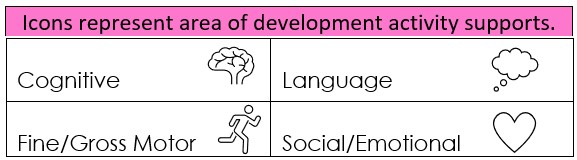 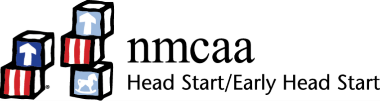 SundayMondayTuesdayWednesdayThursdayFridaySaturdayHide a toy somewhere that your child can easily find it. Talk to your child as you play- act surprised! Your child is learning cues from your facial expressions. Identify body parts with your child. Sing songs to make it fun. -Head, Shoulders, Knees and Toes. -If You’re Happy and you Know It. 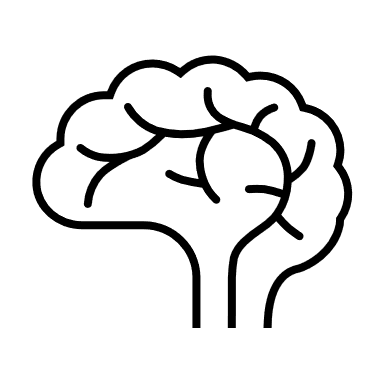 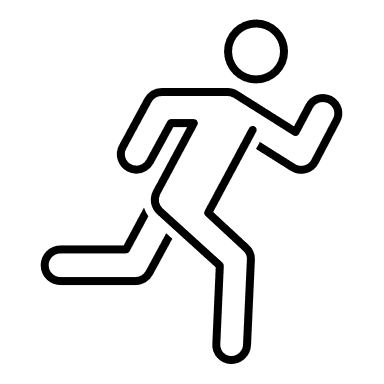 As you read to your child pause and identify facial expressions of the animals and people you are reading about. Ask your child how the characters may be feeling. Allow your child to make their own choices throughout the day. Provide two options that you find acceptable.  “Would you like to wear your red or blue shirt today?”Find activities to do with your child that you both enjoy. Your child will see your excitement and may stay more engaged. Find opportunities to let your child lead in play. Let your toddler direct you when playing pretend kitchen, building blocks, or playing with baby dolls. Find activities throughout the day to introduce turn taking to your child. -Roll a ball back and forth.-Snuggle a baby doll and then pass it to your child. 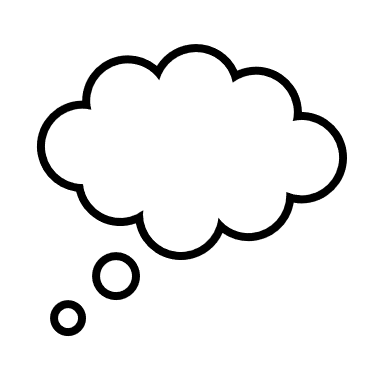 Pat Activity: Where Did it Go?Pat Activity:  Body PartsPat Activity:Book of SoundsPat Activity:  Hat HeadPat Activity: Homemade Guitar Pat Activity:  Imitation PlayPat Activity:  Playing Catch ___________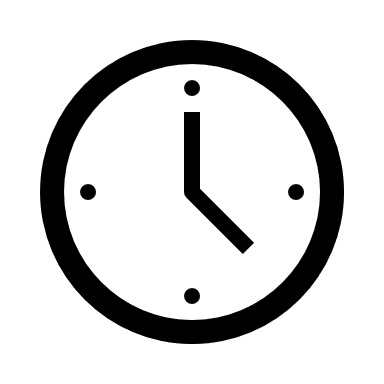 Estimated: 5 minutes___________Estimated: 5 minutes___________Estimated: 10 minutes___________Estimated: 5 minutes___________Estimated: 10 minutes___________Estimated: 10 minutes___________Estimated: 10 minutes